SPORA ÖZGÜ TEMEL EĞİTİM VE HAREKET                                              BECERİLERİNE YÖNELİK MODÜL PROGRAMI EĞİTİMİBECERİ KOORDİNASYONTEMEL KUVVET EĞİTİMİEĞİTSEL OYUNEsnetme yoğunluklu soğuma (10 Dakika)BECERİ KOORDİNASYONTEMEL KUVVET EĞİTİMİEĞİTSEL OYUNEsnetme yoğunluklu soğuma (10 Dakika)BECERİ KOORDİNASYONTEMEL KUVVET EĞİTİMİEĞİTSEL OYUNEsnetme yoğunluklu soğuma (10 Dakika)15.HAFTA15.HAFTAANTRENMAN10 dk’lık ısınma (düşük tempo koşu ve esnetme)BECERİ KOORDİNASYON (15-25 dk)(8-10 Tekrar)(Çalışma 52  )TEMEL KUVVET EĞİTİMİ (15-25 dk)(6-8 Tekrar)(Çalışma  41)EĞİTSEL OYUN (10-20 dk) (Çalışma kırmızı beyaz oyunu )Esnetme Yoğunluklu Soğuma (10 dk)Çalışma 52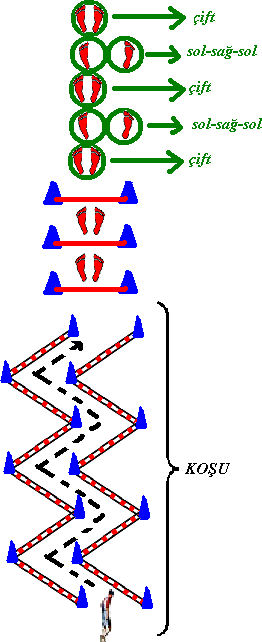 UygulanışıZorluk DerecesiYüksekMalzemeÇemberÇalışma 41Sporcular sırt üstü yere yatırılır ve kollar gergin bel boşluğunda olmalıdır. Hareket boyunca sırt ve kalça sabit pozisyonda tutulmalıdır.İki bacağı kalça eklemi hizasında tutup, bacaklar gergin pozisyonda biri yukarı biri aşağı inecek şekilde hareket ettirilmelidir.UygulanışıSporcular sırt üstü yere yatırılır ve kollar gergin bel boşluğunda olmalıdır. Hareket boyunca sırt ve kalça sabit pozisyonda tutulmalıdır.İki bacağı kalça eklemi hizasında tutup, bacaklar gergin pozisyonda biri yukarı biri aşağı inecek şekilde hareket ettirilmelidir.Zorluk DerecesiZorKırmızıSporcular iki gruba ayrılır ve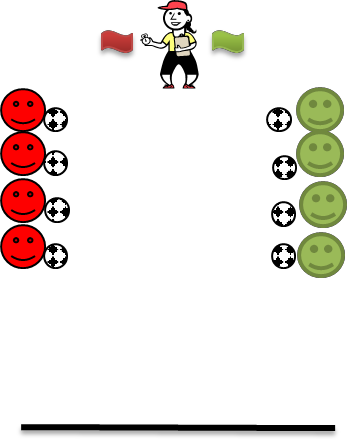 Beyazoyun	alanında	karşılıklıOyunudururlar.	Ellerinde	birer	topvardır. Antrenör ortada durur,elinde bir kırmızı birde yeşilbayrak vardır. Antrenör hangibayrağı kaldırırsa o grup, topsürerek kenar çizgiye doğrukoşar. Bu sırada diğer grup topUygulanışısürerek onları kovalar. Kaçangruba dokunduklarında puanalırlar.	Her	turda	puanlarsayılır.	Belirli	turlar	sonucufazla puan alan grup yarışıkazanır.	Oyun,	sporcularınfarklı çıkışlarıyla devam eder.ZorlukZorDerecesiZorMalzemeTop, Bayrak15.HAFTA15.HAFTAANTRENMAN10 dk’lık ısınma (düşük tempo koşu ve esnetme)BECERİ KOORDİNASYON (15-25 dk)(8-10 Tekrar)(Çalışma 53  )TEMEL KUVVET EĞİTİMİ (15-25 dk)(6-8 Tekrar)(Çalışma 44 )EĞİTSEL OYUN (10-20 dk) (Çalışma tenis topunu uçurma )Esnetme Yoğunluklu Soğuma (10 dk)Çalışma 53Sporcular	şekildeki	formata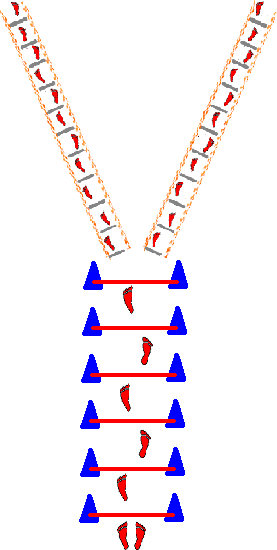 Çalışma 53uygun	olarak	engelleruygun	olarak	engellerüstünden	adımlama	ya	daUygulanışısıçramaya	devam	eder.Çember	ve	engel	formatıdeğiştirilerek	hareketçeşitlendirilir.ZorlukYüksekDerecesiYüksekMalzemeÇemberÇalışma 44Sporcular bu harekette yine bacaklar 90 derece diz kalçayla aynı hizada, omuz hizasında ve gergin pozisyonda başlanır ve hareket boyunca yere bakılır gövde nötr tutulur. Ardından nefes verilerek sağ kol öne baş hizasında sol bacak yani tersi uzuv gövde hizasına kadar kaldırılır. Burada dikkat edilmesi gereken nokta; ters kol ve bacak hareket ettirilmelidir ve kol tam omuz hizasında, bacaksa kalça eklem, hizasındaolmalıdır.UygulanışıSporcular bu harekette yine bacaklar 90 derece diz kalçayla aynı hizada, omuz hizasında ve gergin pozisyonda başlanır ve hareket boyunca yere bakılır gövde nötr tutulur. Ardından nefes verilerek sağ kol öne baş hizasında sol bacak yani tersi uzuv gövde hizasına kadar kaldırılır. Burada dikkat edilmesi gereken nokta; ters kol ve bacak hareket ettirilmelidir ve kol tam omuz hizasında, bacaksa kalça eklem, hizasındaolmalıdır.Zorluk DerecesiZorTenisSporcular, 50 cm uzunluğunda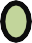 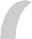 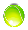 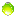 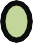 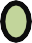 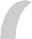 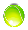 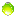 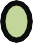 Topunu10 cm genişliğinde bez parçasıUçurmaile	arkadaşının	attığı	tenistopunu yakalamaya çalışırlar.Yakaladığı	topu	arkadaşınageri yollar.	Bu çalışma kendiUygulanışıattığı topu tutmaya çalışarakya da belirli bir mesafedekihuniye	atmaya	çalışarakzorlaştırılır.ZorlukZorDerecesiZorMalzemeTenis top, Çember, BezMalzemeparçası ya da Yelek15.HAFTA15.HAFTAANTRENMAN10 dk’lık ısınma (düşük tempo koşu ve esnetme)BECERİ KOORDİNASYON (15-25 dk)(8-10 Tekrar)(Çalışma  54 )TEMEL KUVVET EĞİTİMİ (15-25 dk)(6-8 Tekrar)(Çalışma  45)EĞİTSEL OYUN (10-20 dk) (Çalışma mevsimler )Esnetme Yoğunluklu Soğuma (10 dk)Çalışma 54Sporcular	şekildekiformata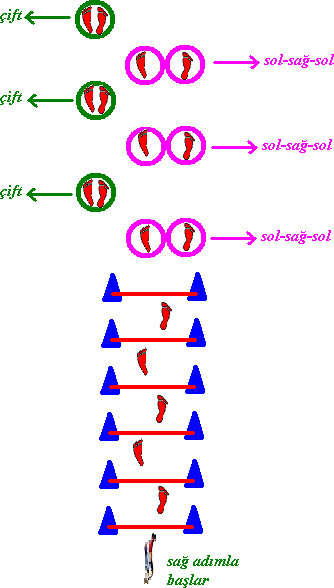 Çalışma 54uygun	olarakengellerüstünden	adımlamaya	dasıçramaya	devameder.Çember	ve	engelformatıUygulanışıdeğiştirilerekhareketçeşitlendirilir.ZorlukYüksekYüksekDerecesiYüksekYüksekMalzemeÇemberÇemberÇalışma 45Sporcular yere oturtulur ve gövde hafif geriye alınarak nötr tutulur. Bu sırada bacaklar hafif bükülerek yerle teması sağlanır. Bu özellikler korunarak gövdeyi sağa sola rotasyon yaptırılır.UygulanışıSporcular yere oturtulur ve gövde hafif geriye alınarak nötr tutulur. Bu sırada bacaklar hafif bükülerek yerle teması sağlanır. Bu özellikler korunarak gövdeyi sağa sola rotasyon yaptırılır.Zorluk DerecesiZorMevsimlerSporcular	“ilkbahar”	“yaz”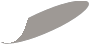 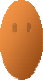 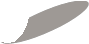 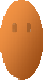 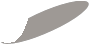 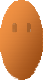 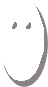 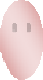 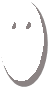 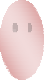 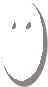 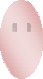 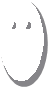 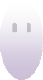 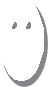 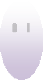 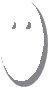 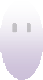 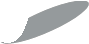 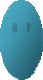 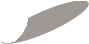 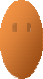 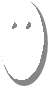 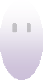 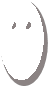 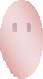 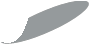 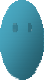 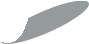 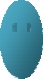 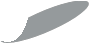 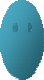 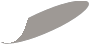 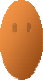 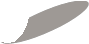 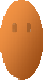 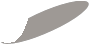 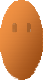 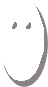 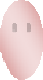 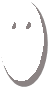 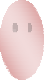 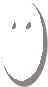 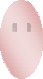 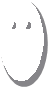 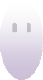 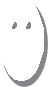 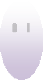 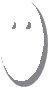 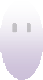 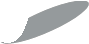 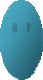 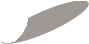 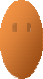 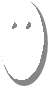 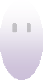 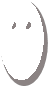 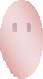 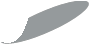 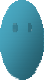 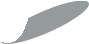 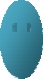 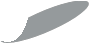 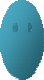 Mevsimler“sonbahar”	“kış”	mevsimlerini“sonbahar”	“kış”	mevsimlerinialarak dört eşit gruba ayrılırlar.Her grup kendileri için belirlenenbir	köşeye	gider	ve	kendiaralarında	birer	sporcu	seçiportaya gönderir. Bu seçilenleringörevi	grupların	ve	değişimisırasında kendi grup sporcularınındışındaki sporcuları vurmak veonları kendi gruplarına katmaktır.Antrenör ilkbahar-kış- derse ikigrup	sporcuları	birbirlerininUygulanışıköşesine	vurulmadan	gitmeyeçalışırlar.	Köşe	değiştirirkenvurulan sporcunun grubuna (-)sayı kazandırır. En az (-) sayı alangruplar sırasıyla 1-2-3-4 olur veyavurulan	sporcular	vuransporcunun grubuna geçer, en çoksporcu	avlayan	grup	oyunukazanır. Antrenör aynı anda “kış-sonbahar; yaz-ilkbahar” diyerekiki	grubu	birden	hareketegeçirebilir.ZorlukZorDerecesiZorMalzemeTop